DOSSIERPrésentation de votre projet d’hébergementVous avez un projet de gîte ou chambre d’hôtes, merci de bien vouloir nous retourner ce pré-dossier, accompagné du certificat d’urbanisme opérationnel. Cela nous permettra de mieux vous conseiller. Loire-Atlantique développement – Société Publique LocalePauline LEGRAND – Amandine GIGAULT2 boulevard de l’Estuaire – CS 9620144262 NANTES CEDEX 2Ce pré-dossier a pour objectif :de mieux vous connaîtrede vous proposer une trame de réflexion sur votre projet.Vous n’aurez peut-être pas réponse à chaque question, mais il nous semble important que vous vous les posiez.Nota-Bene : Il est important de bien considérer toutes les questions relatives à l’urbanisme qui conditionnent la faisabilité de votre projet et de joindre un Certificat d’Urbanisme Opérationnel à demander à la mairie du lieu concerné.Nous vous remercions également de bien vouloir nous envoyer vos photos par mail à l’adresse suivante : a.gigault@lad44.fr. Nous accuserons réception de vos photos. Pour information, ce dossier sera également transmis au référent touristique de votre territoire pour l’informer de votre projet. VOUSNOM : 	 PRÉNOM :	ADRESSE : 		TEL. FIXE / PORTABLE : 	ADRESSE E-MAIL : 	SITE INTERNET éventuel : 	ACTIVITÉ PROFESSIONNELLE :	PORTEUR DE PROJET : 	CONJOINT(E) : 	VOS MOTIVATIONSQuelles sont les motivations qui vous poussent à créer une structure d’hébergement ?VOS OBJECTIFSQu’attendez-vous de ce projet ? Qui s’en occupera ?Quels sont vos objectifs ?Valorisation du patrimoine	Revenus complémentaires	Revenu principal	Autres (à développer) : 	Avez-vous du temps disponible ?Un peu	Beaucoup		Pas du tout	Explicitez :	Avez-vous évalué le temps nécessaire à cette activité ?Oui		Non	VOTRE PROJETDÉCRIVEZ VOTRE PROJET OU L’IDÉE DE PROJET :SA LOCALISATION :Adresse précise : 		Commune : 	 Nombre d’habitants : 	 En recherche de bien                             Secteur : 	SA SITUATION : Le bâtiment que vous souhaitez transformer est-il :    Mitoyen à un autre bâtiment          Mitoyen à votre habitation	     Autres (à développer) : 	Le terrain est classé au : 	Plan d’Occupation des Sols	 Au Plan Local d’UrbanisationEn zone 	S'agit-il : d'un bâtiment déjà à usage d'habitation ou d'un bâtiment : 	 Agricole      Grange      Ecurie   Autre, à préciser : 	Le Plan d’Occupation des Sols (POS) ou le Plan Local d’Urbanisation (PLU) vous autorise-t-il à changer le bâtiment d’affectation ? (exemple : transformation d’une grange en gîte rural) (se renseigner en mairie) Oui 		  NonSi oui, y a-t-il une contrainte réglementaire de distance avec des bâtiments d’élevage ? Oui 		  NonLA NATURE DU BÂTIMENT :Datation du bâti : Indiquer la date probable de l'édification du bâtiment et celles des éventuelles modifications ou extensions : 	Edification : 		|__|__|__|__|__|__|__|__| 		Modification :      |__|__|__|__|__|__|__|__| 		Extension : 		|__|__|__|__|__|__|__|__| 			Les éléments remarquables d'architecture : D'après vous, quels sont les éléments d'architecture qui caractérisent le bâtiment ? Nuisances : Existe-t-il des nuisances dans l'environnement proche ?Nuisances visuelles 	Nuisances olfactives	Nuisances sonores 	Explicitez : 	Avez-vous envisagé le moyen d'y remédier ?	  Oui		 NonComment ?LABEL DE QUALITE : Avez-vous envisagé une adhésion à un label ?	Liste des labels : 	 Accueil Paysan Accueil Vélo						 Bienvenue au Château						 Clévacances						 Gîtes de France						 Rando Accueil Autre (à préciser) : 	Quel type de projet envisagez-vous ?Un gîte (une location touristique meublée)	Un gîte de groupe		Des chambres d’hôtes 				(Nombre : ………)Autre :	Pourquoi ?	LES TRAVAUX : Avez-vous estimé le montant des travaux à réaliser ?Fourchette : Montant de l'auto-financement envisagé : Avez-vous envisagé de faire travailler un architecte ? Oui	 NonPourquoi ? LE CALENDRIER :Quand envisagez-vous l'ouverture de votre structure touristique ?Mois : 	 	 Année : 	POUR UN PROJET DE GÎTE La surface aménageable : (Indiquer approximativement la surface intérieure à aménager)Surface aménageable : 		m²Nombre d'étage : 		Avez-vous envisagé une extension ? 	 Oui 	 NonCombien de chambres avez-vous envisagé d'aménager ? 	Capacité envisagée ? 	Souhaitez-vous prévoir l'accessibilité aux personnes handicapées ? 	 Oui     NonPour un gîte, des espaces extérieurs privatifs doivent être proposés.Y-a-t-il la possibilité d’aménager (si non existant) : 	 Un jardin clos 		 Une terrasseSuperficie : 	POUR UN PROJET DE CHAMBRES D’HÔTESLa surface aménageable : 	. Combien de chambres avez-vous envisagé d’aménager ? 		. Capacité envisagée par chambre ? 		. Superficie aménageable par chambre (sanitaires inclus) : 	 m²	. Superficie aménageable des pièces de vie (salon, salle des petits déjeuners…) : 	 m²	. Avez-vous envisagé une extension ? 	 Oui	 Non	. Souhaitez-vous prévoir l'accessibilité aux personnes handicapées ? 	 Oui      NonENVIRONNEMENT DU PROJETD'après vous, quels sont les éléments remarquables dans le paysage et l'environnement extérieur ?COMMENTAIRES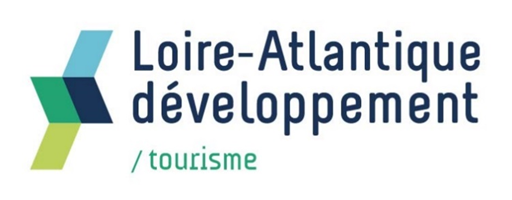 ATTESTATION D’UTILISATION DE L’IMAGEJe soussigné(e), NOM : 	    Prénom : 	Adresse : 	Code postal : 	Ville : 	Tél : 	 E-mail : 	donne l’autorisation à Loire-Atlantique développement d’utiliser sans contrepartie, pour une durée de 10 ans, à compter de ce jour, les photos réalisées lors du module de formation « créer un gîte ou une chambre d’hôtes » en 2024, par Pauline Legrand et/ou Amandine Gigault afin d’utiliser ses publications (supports matériels ou immatériels de communication de l’organisme, réseaux sociaux – hors campagne d’affichage), celles de ses partenaires touristiques (hébergements, sites de visites, restaurants, agences de voyages, revendeurs…) ou institutionnels (Conseil général, offices de tourisme, Communautés de Communes, Région…) ou celles de la presse dans ces mêmes conditions, que ces supports fassent l’objet d’une diffusion gratuite ou payante. Et ce, à condition que mon image ne soit ni déformée, ni détournée à des fins portant atteinte à l’intégrité morale et physique de la personne. Fait à : 	 le : 	Signature (précédée de la mention « Lu et Approuvé ») :Loire-Atlantique développement – SPL2 boulevard de l’Estuaire – CS 9620144262 Nantes cedex 2Tél. 02 40 20 20 44www.loireatlantique-developpement.fr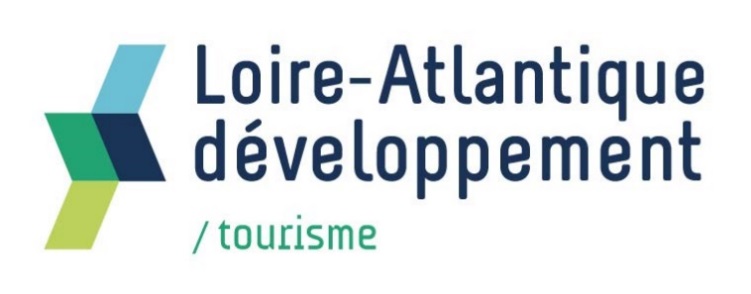 